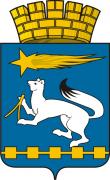 ДУМА ГОРОДСКОГО ОКРУГАНИЖНЯЯ САЛДА                                         Р Е Ш Е Н И Е16.10.2014											    № 43/6  Об утверждении  Программы управления муниципальной собственностью и приватизации муниципального имущества городского округа Нижняя Салда на 2015 год и плановый период 2016 и 2017 годов Руководствуясь Федеральными законами от 21 декабря 2001 года № 178-ФЗ «О приватизации государственного и муниципального имущества», от 06 октября 2003 года № 131-ФЗ «Об общих принципах организации местного самоуправления в Российской Федерации», от 22 июля 2008 года № 159-ФЗ «Об особенностях отчуждения недвижимого имущества, находящегося в государственной собственности субъектов Российской Федерации или в муниципальной собственности и арендуемого субъектами малого и среднего предпринимательства, и о внесении изменений в отдельные законодательные акты Российской Федерации», Уставом городского округа Нижняя Салда,  рассмотрев предложение  администрации городского округа Нижняя Салда, Дума городского округа Нижняя СалдаР Е Ш И Л А :1. Утвердить Программу управления муниципальной собственностью и приватизации муниципального имущества городского округа Нижняя Салда на 2015 год и плановый период 2016 и 2017 годов.2. Признать  утратившим силу решение Думы городского округа Нижняя Салда от 17.10.2013 № 29/11 «Об утверждении Программы управления муниципальной собственностью и приватизации муниципального имущества городского округа Нижняя Салда на 2014 год и на плановый период 2015 и 2016 годов» с 01 января 2015 года.3.  Опубликовать настоящее решение в газете «Городской вестник – Нижняя Салда», разместить на официальном сайте городского округа Нижняя Салда. 4. Контроль над исполнением настоящего решения возложить на комиссию по экономической политике, бюджету и налогам (В.П. Компаниц).Глава  городского округа						            Е.В. МатвееваПрограмма 
управления муниципальной собственностью и приватизации муниципального имущества городского округа Нижняя Салда  на 2015 год и плановый период 2016 и 2017 годов 
         1. Программа управления муниципальной собственностью городского  округа Нижняя Салда1.1. Основные цели и направления совершенствования управления муниципальной собственностью городского округа Нижняя Салда1.1.1. Основными целями совершенствования управления муниципальной собственностью городского округа Нижняя Салда являются:1) обеспечение доходов бюджета городского округа от использования и отчуждения муниципального имущества городского округа Нижняя Салда;2) сохранение в муниципальной собственности имущества, необходимого и достаточного для обеспечения экономической основы в решении вопросов местного значения и исполнения полномочий органами местного самоуправления, установленных Федеральным законом от 06 октября 2003 года № 131-ФЗ «Об общих принципах организации местного самоуправления в Российской Федерации»;3) обновление и совершенствование информационной базы данных, содержащей полный объем сведений о муниципальном имуществе и правах на него;4) вовлечение максимального количества объектов муниципальной собственности в хозяйственный оборот.1.1.2. Основными направлениями совершенствования управления муниципальным имуществом, находящимся в составе муниципальной казны городского округа Нижняя Салда, являются:1) использование публичной процедуры (аукцион, конкурс) предоставления муниципальных объектов в аренду;2) проведение мероприятий в соответствии с законодательством по постановке на бюджетный учет имущества муниципальной казны городского округа Нижняя Салда, а также совершенствование программного обеспечения по учету имущества;3) использование концессионных соглашений для привлечения инвестиций в объекты недвижимого имущества (инженерной инфраструктуры);4) применение конкурсной процедуры заключения договоров на установку и эксплуатацию рекламных конструкций, расположенных на объектах недвижимости, находящихся в муниципальной собственности;5) передача муниципального имущества в залог для исполнения обязательств, в исполнении которых заинтересован городской округ, а также обязательств иных лиц, имущества, относящегося к муниципальной казне городского округа;6) оформление прав на имущество;7) оптимизация состава и количества муниципальных учреждений и предприятий, муниципального имущества, в том числе путем приватизации;8) проведение работы по выявлению бесхозяйных объектов с последующим признанием права муниципальной собственности, с последующим вовлечением их в хозяйственный оборот;9) широкое использование средств массовой информации в вопросах информирования об условиях приватизации и аренды муниципального имущества, в том числе с использованием сети Интернет.1.1.3. Основными направлениями совершенствования управления муниципальным имуществом городского округа Нижняя Салда, закрепленным за муниципальными унитарными предприятиями на праве хозяйственного ведения и за муниципальными учреждениями на праве оперативного управления, являются:1) совершенствование механизмов управления в части усиления контроля за эффективностью использования муниципальными учреждениями и муниципальными унитарными предприятиями закрепленного за ними муниципального имущества, а именно: утверждение программ финансово-хозяйственной деятельности, проведение проверок использования объектов муниципальной собственности, рассмотрение деятельности муниципальных унитарных предприятий и муниципальных учреждений на заседаниях балансовых комиссий, принятие решений о проведении аудиторских проверок муниципальных унитарных предприятий;2) совершенствование порядка отчисления части прибыли от использования имущества, находящегося в хозяйственном ведении муниципальных унитарных предприятий, остающейся после уплаты налогов и иных обязательных платежей в бюджет, подлежащей перечислению в местный бюджет;3) оптимизация состава и количества муниципальных унитарных предприятий, в том числе путем реорганизации (приватизации) существующих муниципальных унитарных предприятий.1.2. В 2015 – 2017 годах решения об увеличении за счет средств бюджета городского округа Нижняя Салда уставных фондов муниципальных унитарных предприятий могут быть приняты в соответствии с действующим законодательством Российской Федерации.2. Основные виды и предполагаемый размер доходов бюджета городского округа, за исключением доходов от приватизации муниципального имущества городского округа Нижняя Салда3. Программа приватизации муниципального имущества городского округа Нижняя Салда3.1. Цели и задачи приватизации муниципального имущества городского округа Нижняя Салда:3.1.1. С учетом приоритетов экономического развития городского округа Нижняя Салда основными целями и задачами в сфере приватизации муниципального имущества являются:1) приватизация муниципального имущества, не имеющего значения для социально-экономического развития городского округа и не способного приносить существенный доход в местный бюджет;2) приватизация муниципального имущества, не предназначенного для решения вопросов местного значения городского округа;3) увеличение доходной части бюджета городского округа.3.2. Основные направления приватизации муниципального имущества городского округа Нижняя Салда:3.2.1. Основным направлением приватизации муниципального имущества городского округа Нижняя Салда является приватизация имущества (способами, предусмотренными пунктом 1 статьи 13 Федерального закона от  21 декабря 2001 года № 178-ФЗ «О приватизации государственного и муниципального имущества».3.3. Порядок приватизации муниципального имущества городского округа Нижняя Салда3.3.1. Приватизация муниципального имущества городского округа  Нижняя Салда осуществляется в соответствии с Федеральными законами от 21 декабря 2001 года № 178-ФЗ «О приватизации государственного и муниципального имущества», от 22 июля 2008 года № 159-ФЗ «Об особенностях отчуждения недвижимого имущества, находящегося в государственной собственности субъектов Российской Федерации или в муниципальной собственности и арендуемого субъектами малого и среднего предпринимательства, и о внесении изменений в отдельные законодательные акты Российской Федерации», Положением об организации продажи муниципального имущества городского округа Нижняя Салда на аукционе, утвержденным решением Думы городского округа Нижняя Салда от 17.05.2012 № 5/6,  Положением о продаже муниципального имущества городского округа Нижняя Салда посредством публичного предложения, утвержденным решением Думы городского округа Нижняя Салда от 17.05.2012 № 5/7, Положением об организации продажи муниципального имущества городского округа Нижняя Салда без объявления цены, утвержденным решением Думы городского округа Нижняя Салда от 17.05.2012  № 5/8, Положением о порядке отчуждения недвижимого имущества, находящегося в муниципальной собственности городского округа Нижняя Салда и арендуемого субъектами малого и среднего предпринимательства, утвержденным решением Думы городского округа Нижняя Салда от 19.06.2014 года № 38/6.3.3.2. Продавцом, осуществляющим продажу муниципального имущества городского округа Нижняя Салда, является отдел по управлению муниципальным имуществом администрации городского округа Нижняя Салда.3.3.3. Начальная цена подлежащего приватизации муниципального имущества в случаях, предусмотренных Федеральным законом от 21 декабря 2001 года № 178-ФЗ «О приватизации государственного и муниципального имущества», а также цена продажи муниципального имущества, в случаях, предусмотренных Федеральным законом от 22 июля 2008 года № 159-ФЗ «Об особенностях отчуждения недвижимого имущества, находящегося в государственной собственности субъектов Российской Федерации или в муниципальной собственности и арендуемого субъектами малого и среднего предпринимательства, и о внесении изменений в отдельные законодательные акты Российской Федерации» устанавливается в соответствии с законодательством Российской Федерации, регулирующим оценочную деятельность.3.3.4. Денежные средства, поступившие от продажи муниципального имущества, направляются в бюджет городского округа в полном объеме.3.3.5. Оплата приобретаемого покупателем муниципального имущества производится единовременно или в рассрочку в случаях, предусмотренных Федеральными законами от 21 декабря 2001 года № 178-ФЗ «О приватизации государственного и муниципального имущества», от 22 июля 2008 года № 159-ФЗ «Об особенностях отчуждения недвижимого имущества, находящегося в государственной собственности субъектов Российской Федерации или в муниципальной собственности и арендуемого субъектами малого и среднего предпринимательства, и о внесении изменений в отдельные законодательные акты Российской Федерации».3.3.6. Контроль за порядком и своевременностью перечисления в бюджет городского округа денежных средств, полученных от продажи муниципального имущества, осуществляет отдел по управлению муниципальным имуществом администрации городского округа Нижняя Салда.3.4. Виды муниципального имущества городского округа Нижняя Салда, в отношении которого могут приниматься решения о приватизации3.4.1. Решения о приватизации муниципального имущества городского округа Нижняя Салда могут приниматься в отношении следующих видов муниципального имущества:1) муниципальных унитарных предприятий городского округа Нижняя Салда;2) иного муниципального имущества городского округа Нижняя Салда.3.5. Муниципальное имущество городского округа Нижняя Салда, подлежащее приватизации в 2015 году:3.5.1. Приватизации подлежит следующее муниципальное имущество городского округа Нижняя Салда:3.6. Предполагаемый размер доходов бюджета городского округа от приватизации муниципального имущества городского округа Нижняя Салда3.6.1.Доходы бюджета городского округа Нижняя Салда:4. Основные виды и предполагаемый размер расходов бюджета городского округа на мероприятия по управлению муниципальным имуществом  городского округа Нижняя Салда	Расходы в 2015 – 2017 годах на приобретение муниципального имущества, подлежащего зачислению в муниципальную казну городского округа Нижняя Салда не планируется.5. Создание и ликвидация муниципальныхунитарных предприятий городского округа Нижняя Салда имуниципальных учреждений.5.1. В Реестр муниципальных унитарных предприятий городского округа Нижняя Салда по состоянию на 01 января 2014 года включено 3 предприятия, по состоянию на 01 июля 2014 года - 4 предприятия.5.1.1. В 2015, 2016 и 2017 годах создание, реорганизация и ликвидация муниципальных унитарных предприятий городского округа Нижняя Салда не планируется.5.2. В Реестр муниципальных учреждений городского округа Нижняя Салда по состоянию на 01 января 2014 года включено 27 учреждений, по состоянию на 01 июля 2014 года - 30 учреждений.5.2.2. Планируется создание следующих муниципальных учреждений в 2015 году:1) муниципального автономного учреждения «Городской Дворец Культуры им.В.И.Ленина» путем изменения типа существующего муниципального бюджетного учреждения «Городской Дворец Культуры им.В.И.Ленина»;2) муниципального бюджетного учреждения дошкольного образования учреждение детский сад комбинированного вида «РАДУГА» путем изменения типа существующего казенного муниципального дошкольного образовательного учреждения детский сад комбинированного вида «РАДУГА»; 3) муниципального бюджетного учреждения муниципальное дошкольное образовательное учреждение детский сад общеобразовательного вида № 53 «СЕРЕБРЯНОЕ КОПЫТЦЕ» путем изменения существующего казенного муниципального дошкольного образовательного учреждения детский сад общеобразовательного вида № 53 «СЕРЕБРЯНОЕ КОПЫТЦЕ»;4) муниципального бюджетного учреждения «НИЖНЕСАЛДИНСКИЙ КРАЕВЕДЧЕСКИЙ МУЗЕЙ ИМЕНИ А.Н. АНЦИФЕРОВА» путем изменения существующего казенного муниципального учреждения «НИЖНЕСАЛДИНСКИЙ КРАЕВЕДЧЕСКИЙ МУЗЕЙ ИМЕНИ                    А.Н. АНЦИФЕРОВА»;5) муниципального бюджетного учреждения ЦЕНТРАЛЬНАЯ ГОРОДСАКАЯ БИБЛИОТЕКА путем изменения существующего казенного муниципального учреждения ЦЕНТРАЛЬНАЯ ГОРОДСКАЯ БИБЛИОТЕКА.5.2.3. В 2016 и 2017 годах создание муниципальных учреждений не планируется:5.3.1. Муниципальные учреждения, которые планируется реорганизовать в 2015 году путем слияния:1) муниципальное образовательное учреждение дополнительного образования детей ДОМ ДЕТСКОГО ТВОРЧЕСТВА, муниципальное образовательное учреждение дополнительного образования детей КЛУБ «ЭВРИКА» и муниципальное автономное образовательное учреждение «СОШ № 7».5.3.2. Муниципальные учреждения, которые планируется реорганизовать в 2016 году:1) муниципальное бюджетное дошкольное образовательное учреждение городского округа Нижняя Салда детский сад общеобразовательного вида № 3 «РОСИНКА»;2) муниципальное автономное образовательное учреждение «СОШ № 7». 5.3.3. В 2017 году реорганизация или ликвидация муниципальных учреждений не планируется.УТВЕРЖДЕНАрешением Думы городского округа Нижняя Салда от  16.10.2014  №  43/6                     № п/пВид доходовСумма доходов, в тыс. рублейСумма доходов, в тыс. рублейСумма доходов, в тыс. рублей№ п/пВид доходов2015г.2016г.2017г.123451Доходы от сдачи в аренду объектов недвижимости, находящихся в казне городского округа2 7682 8702 9502Доходы от платы за пользование жилыми помещениями (плата за наем) муниципального жилищного фонда городского округа296311326,553Доходы, получаемые в виде арендной платы за земельные участки, государственная собственность на которые не разграничена, а также средства от продажи права на заключение договоров аренды указанных земельных участков2 3702 3942 4184Доходы, получаемые в виде арендной платы за земли, находящиеся в муниципальной собственности1201211225Доходы от использования муниципального имущества для размещения рекламных конструкций8,418,868,326Доходы от перечисления части прибыли, остающейся после уплаты налогов и иных обязательных платежей муниципальных унитарных предприятий555Итого5 567,415 709,865 829,87№п/пОбъект приватизацииПлощадь здания/зем.уч(кв.м)Предполагаемый способ приватизацииХарактеристика объекта приватизации123451нежилое здание с земельным участкомпо адресу: г.Нижняя Салда Свердловской области, ул. Ленина, 26226/507открытый аукционреестровый № 123, год постройки до 1917, балансовая стоимость – 292 225,67руб.№ п/пВид доходовСумма доходов, в тыс. рублейСумма доходов, в тыс. рублейСумма доходов, в тыс. рублей№ п/пВид доходов2015г.2016г.2017г.1Доходы от приватизации объектов недвижимости, находящихся в казне городского округа Нижняя Салда1 1581 128461,4 2Доходы от приватизации земельных участков, находящихся в казне городского округа Нижняя Салда295287 117,7Итого 1 4531 415579,1№ п/пВид расходовСумма расходов, в тыс. рублейСумма расходов, в тыс. рублейСумма расходов, в тыс. рублей№ п/пВид расходов2015г.2016г.2017г.1Проведение технической инвентаризации объектов, оформление технических и кадастровых паспортов, регистрация права муниципальной собственности4674904902Проведение рыночной оценки стоимости имущества для передачи объектов в аренду и приватизации2622762763Техническая инвентаризация бесхозяйного имущества2452402304Расходы на содержание и управление муниципальным имуществом725762762ИтогоИтого1 6991 7681 758